Produktinformation.Produktbezeichnungdoc nature’s NATRONMarkedoc phytolaborInhaltNettogewicht: 200 gRechtlicher StatusLebensmittelPZN D18264426GTIN (Stück)4024691377155Anwendungsgebiet:/Anwendung:NatronKurztextNatron Backtriebmittel+ Glutenfrei+ Laktosefrei+ VeganLangtextGESUND & LEBEN – GARANTIE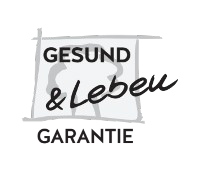 GESUND & LEBEN - Garantie: Unsere Produkte werden nach strengsten Richtlinien hergestellt, laufend kontrolliert und verlassen unser Haus stets frisch und in allerbester Qualität.VerwendungAls Backtriebmittel zum Brot- und Kuchenbacken (ca. 1 TL auf 300-400g Mehl). Neben der Verwendung als Backtriebmittel kann Natron auf Grund seines leicht basischen pH-Wertes auch Säuren neutralisieren. Daraus ergeben sich zahlreiche weitere Verwendungsmöglichkeiten, beispielsweise als Hilfe beim Reinigen und Blanchieren von Obst und Gemüse.ZutatenBacktriebmittel: Natriumhydrogencarbonat E 500iiNährwerte-Wichtige HinweiseACHTUNG! Bei Berührung mit den Augen sofort gründlich mit Wasser ausspülen, ggfs. einen Arztkonsultieren.Von Kindern fernhaltenMindestens haltbar bis: siehe Verpackung.Bitte beachten Sie die Angaben auf der Verpackung.Weitere Informationen unterwww.allpharm.de SEO Keywords:doc nature’s natron, natron gesund und leben, natron backtriebmittel, natron backen, natron backen kaufen, natron kaufen, speisesoda apotheke, speisesoda kaufen, natron säure basen haushalt, natron gegen sodbrennen, natron gegen aufstoßen, natron mundhygiene, natron zahnpflege, natron mundgeruch, natron bei mückenstichen, insektenstiche natron, natron badezusatz kaufen, natron cellulite, natron völlegefühlVertrieb DeutschlandAllpharm Vertriebs-GmbHLanggasse 6364409 Messelb.loewenberg@allpharm.deStand der Information22.06.2022, JS